78 bs DËi wgVvQwo †njc cÖv_wgK we`¨vjqব্যক্তিগত  প্রোফাইল:-প্রতিষ্টান প্রধান শিক্ষক/শিক্ষিকাদের তালিকা/প্রোফাইল:-ক্র:বিষয়বিবরণবিবরণবিবরণবিবরণবিবরণবিবরণবিবরণবিবরণবিবরণ০১শিক্ষা প্রতিষ্টানের নামDËi wgVvQwo ‡njc †emiKvix cÖv_wgK we`¨vjq| ivgy, K·evRvi|DËi wgVvQwo ‡njc †emiKvix cÖv_wgK we`¨vjq| ivgy, K·evRvi|DËi wgVvQwo ‡njc †emiKvix cÖv_wgK we`¨vjq| ivgy, K·evRvi|DËi wgVvQwo ‡njc †emiKvix cÖv_wgK we`¨vjq| ivgy, K·evRvi|DËi wgVvQwo ‡njc †emiKvix cÖv_wgK we`¨vjq| ivgy, K·evRvi|DËi wgVvQwo ‡njc †emiKvix cÖv_wgK we`¨vjq| ivgy, K·evRvi|DËi wgVvQwo ‡njc †emiKvix cÖv_wgK we`¨vjq| ivgy, K·evRvi|DËi wgVvQwo ‡njc †emiKvix cÖv_wgK we`¨vjq| ivgy, K·evRvi|DËi wgVvQwo ‡njc †emiKvix cÖv_wgK we`¨vjq| ivgy, K·evRvi|০২শিক্ষা প্রতিষ্টানের ছবি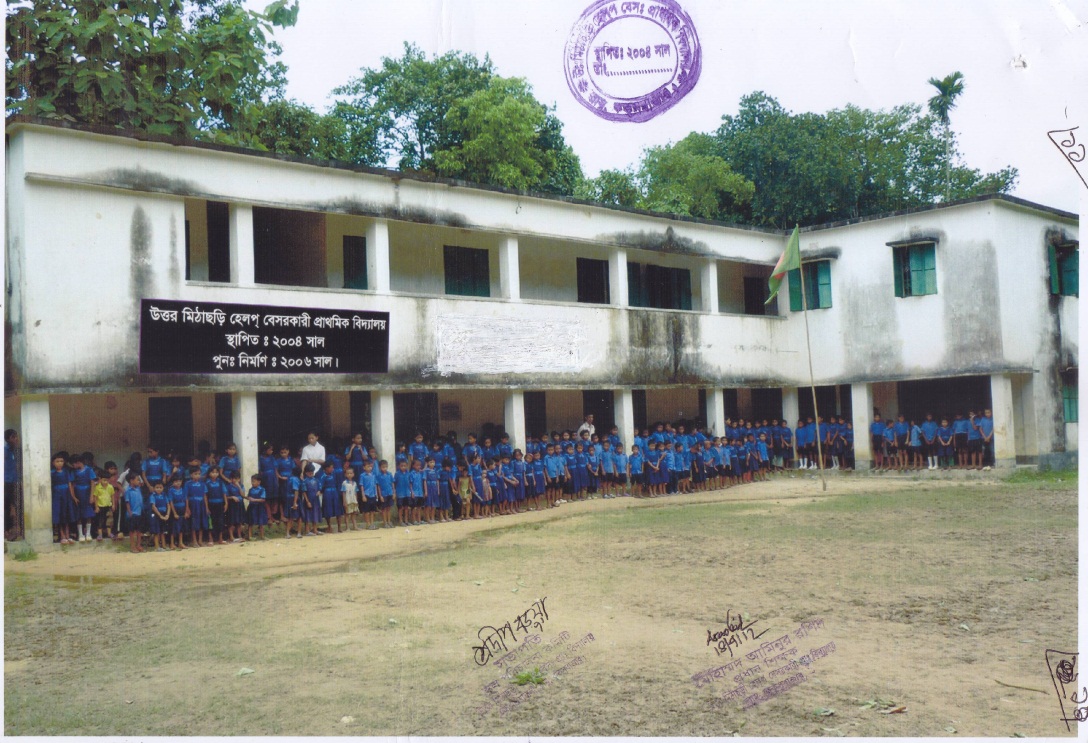 ০৩শিক্ষা প্রতিষ্টানের অবস্থান এবং প্রতিষ্টা ইতিহাস-সংক্ষিপ্ত আকারেwe`¨vjqwU Dc‡Rjv wk¶v Awdm n‡Z 3 wK‡jvwgUvi `~‡i K·evRvi-PÆoªvg-XvKv AviKvb gnvmoK n‡Z 200 M‡Ri g‡a¨ Aew¯’Z| ivgy Dc‡Rjvi †Rvqvwiqvbvjv BDwbq‡bi 02 bs Iqv‡W© AÎ we`¨vjqwU wk¶vi GKgvÎ gva¨g| 2003 mv‡j GjvKvevmxi D‡`¨v‡M we`¨vjqwU wbwg©Z nq Ges 2004 mvj †_‡K wkï †kªwY †_‡K cÂg †kªwY ch©šÍ cvV`vbmn we`¨vj‡qi ¯^vfvweK Kvh©µg Pvjy Av‡Q Ges 2009 mvj †_‡K cÖv_wgK wk¶v mgvcbx cix¶vq AÎ we`¨vj‡qi wk¶v_x©iv AskMÖnY K‡i Avm‡Q|we`¨vjqwU Dc‡Rjv wk¶v Awdm n‡Z 3 wK‡jvwgUvi `~‡i K·evRvi-PÆoªvg-XvKv AviKvb gnvmoK n‡Z 200 M‡Ri g‡a¨ Aew¯’Z| ivgy Dc‡Rjvi †Rvqvwiqvbvjv BDwbq‡bi 02 bs Iqv‡W© AÎ we`¨vjqwU wk¶vi GKgvÎ gva¨g| 2003 mv‡j GjvKvevmxi D‡`¨v‡M we`¨vjqwU wbwg©Z nq Ges 2004 mvj †_‡K wkï †kªwY †_‡K cÂg †kªwY ch©šÍ cvV`vbmn we`¨vj‡qi ¯^vfvweK Kvh©µg Pvjy Av‡Q Ges 2009 mvj †_‡K cÖv_wgK wk¶v mgvcbx cix¶vq AÎ we`¨vj‡qi wk¶v_x©iv AskMÖnY K‡i Avm‡Q|we`¨vjqwU Dc‡Rjv wk¶v Awdm n‡Z 3 wK‡jvwgUvi `~‡i K·evRvi-PÆoªvg-XvKv AviKvb gnvmoK n‡Z 200 M‡Ri g‡a¨ Aew¯’Z| ivgy Dc‡Rjvi †Rvqvwiqvbvjv BDwbq‡bi 02 bs Iqv‡W© AÎ we`¨vjqwU wk¶vi GKgvÎ gva¨g| 2003 mv‡j GjvKvevmxi D‡`¨v‡M we`¨vjqwU wbwg©Z nq Ges 2004 mvj †_‡K wkï †kªwY †_‡K cÂg †kªwY ch©šÍ cvV`vbmn we`¨vj‡qi ¯^vfvweK Kvh©µg Pvjy Av‡Q Ges 2009 mvj †_‡K cÖv_wgK wk¶v mgvcbx cix¶vq AÎ we`¨vj‡qi wk¶v_x©iv AskMÖnY K‡i Avm‡Q|we`¨vjqwU Dc‡Rjv wk¶v Awdm n‡Z 3 wK‡jvwgUvi `~‡i K·evRvi-PÆoªvg-XvKv AviKvb gnvmoK n‡Z 200 M‡Ri g‡a¨ Aew¯’Z| ivgy Dc‡Rjvi †Rvqvwiqvbvjv BDwbq‡bi 02 bs Iqv‡W© AÎ we`¨vjqwU wk¶vi GKgvÎ gva¨g| 2003 mv‡j GjvKvevmxi D‡`¨v‡M we`¨vjqwU wbwg©Z nq Ges 2004 mvj †_‡K wkï †kªwY †_‡K cÂg †kªwY ch©šÍ cvV`vbmn we`¨vj‡qi ¯^vfvweK Kvh©µg Pvjy Av‡Q Ges 2009 mvj †_‡K cÖv_wgK wk¶v mgvcbx cix¶vq AÎ we`¨vj‡qi wk¶v_x©iv AskMÖnY K‡i Avm‡Q|we`¨vjqwU Dc‡Rjv wk¶v Awdm n‡Z 3 wK‡jvwgUvi `~‡i K·evRvi-PÆoªvg-XvKv AviKvb gnvmoK n‡Z 200 M‡Ri g‡a¨ Aew¯’Z| ivgy Dc‡Rjvi †Rvqvwiqvbvjv BDwbq‡bi 02 bs Iqv‡W© AÎ we`¨vjqwU wk¶vi GKgvÎ gva¨g| 2003 mv‡j GjvKvevmxi D‡`¨v‡M we`¨vjqwU wbwg©Z nq Ges 2004 mvj †_‡K wkï †kªwY †_‡K cÂg †kªwY ch©šÍ cvV`vbmn we`¨vj‡qi ¯^vfvweK Kvh©µg Pvjy Av‡Q Ges 2009 mvj †_‡K cÖv_wgK wk¶v mgvcbx cix¶vq AÎ we`¨vj‡qi wk¶v_x©iv AskMÖnY K‡i Avm‡Q|we`¨vjqwU Dc‡Rjv wk¶v Awdm n‡Z 3 wK‡jvwgUvi `~‡i K·evRvi-PÆoªvg-XvKv AviKvb gnvmoK n‡Z 200 M‡Ri g‡a¨ Aew¯’Z| ivgy Dc‡Rjvi †Rvqvwiqvbvjv BDwbq‡bi 02 bs Iqv‡W© AÎ we`¨vjqwU wk¶vi GKgvÎ gva¨g| 2003 mv‡j GjvKvevmxi D‡`¨v‡M we`¨vjqwU wbwg©Z nq Ges 2004 mvj †_‡K wkï †kªwY †_‡K cÂg †kªwY ch©šÍ cvV`vbmn we`¨vj‡qi ¯^vfvweK Kvh©µg Pvjy Av‡Q Ges 2009 mvj †_‡K cÖv_wgK wk¶v mgvcbx cix¶vq AÎ we`¨vj‡qi wk¶v_x©iv AskMÖnY K‡i Avm‡Q|we`¨vjqwU Dc‡Rjv wk¶v Awdm n‡Z 3 wK‡jvwgUvi `~‡i K·evRvi-PÆoªvg-XvKv AviKvb gnvmoK n‡Z 200 M‡Ri g‡a¨ Aew¯’Z| ivgy Dc‡Rjvi †Rvqvwiqvbvjv BDwbq‡bi 02 bs Iqv‡W© AÎ we`¨vjqwU wk¶vi GKgvÎ gva¨g| 2003 mv‡j GjvKvevmxi D‡`¨v‡M we`¨vjqwU wbwg©Z nq Ges 2004 mvj †_‡K wkï †kªwY †_‡K cÂg †kªwY ch©šÍ cvV`vbmn we`¨vj‡qi ¯^vfvweK Kvh©µg Pvjy Av‡Q Ges 2009 mvj †_‡K cÖv_wgK wk¶v mgvcbx cix¶vq AÎ we`¨vj‡qi wk¶v_x©iv AskMÖnY K‡i Avm‡Q|we`¨vjqwU Dc‡Rjv wk¶v Awdm n‡Z 3 wK‡jvwgUvi `~‡i K·evRvi-PÆoªvg-XvKv AviKvb gnvmoK n‡Z 200 M‡Ri g‡a¨ Aew¯’Z| ivgy Dc‡Rjvi †Rvqvwiqvbvjv BDwbq‡bi 02 bs Iqv‡W© AÎ we`¨vjqwU wk¶vi GKgvÎ gva¨g| 2003 mv‡j GjvKvevmxi D‡`¨v‡M we`¨vjqwU wbwg©Z nq Ges 2004 mvj †_‡K wkï †kªwY †_‡K cÂg †kªwY ch©šÍ cvV`vbmn we`¨vj‡qi ¯^vfvweK Kvh©µg Pvjy Av‡Q Ges 2009 mvj †_‡K cÖv_wgK wk¶v mgvcbx cix¶vq AÎ we`¨vj‡qi wk¶v_x©iv AskMÖnY K‡i Avm‡Q|we`¨vjqwU Dc‡Rjv wk¶v Awdm n‡Z 3 wK‡jvwgUvi `~‡i K·evRvi-PÆoªvg-XvKv AviKvb gnvmoK n‡Z 200 M‡Ri g‡a¨ Aew¯’Z| ivgy Dc‡Rjvi †Rvqvwiqvbvjv BDwbq‡bi 02 bs Iqv‡W© AÎ we`¨vjqwU wk¶vi GKgvÎ gva¨g| 2003 mv‡j GjvKvevmxi D‡`¨v‡M we`¨vjqwU wbwg©Z nq Ges 2004 mvj †_‡K wkï †kªwY †_‡K cÂg †kªwY ch©šÍ cvV`vbmn we`¨vj‡qi ¯^vfvweK Kvh©µg Pvjy Av‡Q Ges 2009 mvj †_‡K cÖv_wgK wk¶v mgvcbx cix¶vq AÎ we`¨vj‡qi wk¶v_x©iv AskMÖnY K‡i Avm‡Q|০৪প্রতিষ্টাকাল2004 wLªóvã|2004 wLªóvã|2004 wLªóvã|2004 wLªóvã|2004 wLªóvã|2004 wLªóvã|2004 wLªóvã|2004 wLªóvã|2004 wLªóvã|০৬ছাত্র-ছাত্রীর সংখ্যা (শ্রেণী ভিত্তিক)শ্রেণীভিত্তিক ছাত্র ও ছাত্রী সংখ্যাশ্রেণীভিত্তিক ছাত্র ও ছাত্রী সংখ্যাশ্রেণীভিত্তিক ছাত্র ও ছাত্রী সংখ্যাশ্রেণীভিত্তিক ছাত্র ও ছাত্রী সংখ্যাশ্রেণীভিত্তিক ছাত্র ও ছাত্রী সংখ্যাশ্রেণীভিত্তিক ছাত্র ও ছাত্রী সংখ্যাশ্রেণীভিত্তিক ছাত্র ও ছাত্রী সংখ্যাশ্রেণীভিত্তিক ছাত্র ও ছাত্রী সংখ্যাশ্রেণীভিত্তিক ছাত্র ও ছাত্রী সংখ্যা০৬ছাত্র-ছাত্রীর সংখ্যা (শ্রেণী ভিত্তিক)প্রকৃতি৫ম৫ম৪র্থ৩য়২য়২য়১মme©‡gvU০৬ছাত্র-ছাত্রীর সংখ্যা (শ্রেণী ভিত্তিক)ছাত্র07072332303027119০৬ছাত্র-ছাত্রীর সংখ্যা (শ্রেণী ভিত্তিক)ছাত্রী15152129363625126০৬ছাত্র-ছাত্রীর সংখ্যা (শ্রেণী ভিত্তিক)মোট22224461666652245০৭পাশের হার85%85%85%85%85%85%85%85%85%০৮eZ©মান পরিচালনা কমিটির তথ্যবর্তমান পরিচালনা কমিটির তথ্যবর্তমান পরিচালনা কমিটির তথ্যবর্তমান পরিচালনা কমিটির তথ্যবর্তমান পরিচালনা কমিটির তথ্যবর্তমান পরিচালনা কমিটির তথ্যবর্তমান পরিচালনা কমিটির তথ্যবর্তমান পরিচালনা কমিটির তথ্যবর্তমান পরিচালনা কমিটির তথ্যবর্তমান পরিচালনা কমিটির তথ্য০৮eZ©মান পরিচালনা কমিটির তথ্যক্র: নংক্র: নংনামনামনামনামপদবীপদবীপদবী০৮eZ©মান পরিচালনা কমিটির তথ্য11cÖ`xc eo–qvcÖ`xc eo–qvcÖ`xc eo–qvcÖ`xc eo–qvmfvcwZmfvcwZmfvcwZ০৮eZ©মান পরিচালনা কমিটির তথ্য22myKzgvi eo–qvmyKzgvi eo–qvmyKzgvi eo–qvmyKzgvi eo–qvmn-mfvcwZmn-mfvcwZmn-mfvcwZ০৮eZ©মান পরিচালনা কমিটির তথ্য33ïavsï eo–qvïavsï eo–qvïavsï eo–qvïavsï eo–qv`vZv m`m¨`vZv m`m¨`vZv m`m¨০৮eZ©মান পরিচালনা কমিটির তথ্য44Avwgb DwÏb gbyAvwgb DwÏb gbyAvwgb DwÏb gbyAvwgb DwÏb gbym`m¨m`m¨m`m¨০৮eZ©মান পরিচালনা কমিটির তথ্য55AwmZ cvjAwmZ cvjAwmZ cvjAwmZ cvjm`m¨m`m¨m`m¨০৮eZ©মান পরিচালনা কমিটির তথ্য66i“bv eo–qvi“bv eo–qvi“bv eo–qvi“bv eo–qvm`m¨m`m¨m`m¨০৮eZ©মান পরিচালনা কমিটির তথ্য77m‡šÍvl i“`ªm‡šÍvl i“`ªm‡šÍvl i“`ªm‡šÍvl i“`ªm`m¨m`m¨m`m¨০৮eZ©মান পরিচালনা কমিটির তথ্য88wibv eo–qvwibv eo–qvwibv eo–qvwibv eo–qvm`m¨m`m¨m`m¨০৮eZ©মান পরিচালনা কমিটির তথ্য99Ry‡jLv †eMgRy‡jLv †eMgRy‡jLv †eMgRy‡jLv †eMgm`m¨m`m¨m`m¨০৮eZ©মান পরিচালনা কমিটির তথ্য1010‡gŠmygx eo–qv‡gŠmygx eo–qv‡gŠmygx eo–qv‡gŠmygx eo–qvm`m¨m`m¨m`m¨০৮eZ©মান পরিচালনা কমিটির তথ্য1111gywdRyj nKgywdRyj nKgywdRyj nKgywdRyj nKm`m¨m`m¨m`m¨০৮eZ©মান পরিচালনা কমিটির তথ্য1212‡gvt Avwgbyi iwk`‡gvt Avwgbyi iwk`‡gvt Avwgbyi iwk`‡gvt Avwgbyi iwk`m`m¨ mwPem`m¨ mwPem`m¨ mwPe০৯বিগত ৫ বছরের সমাপনী/পাবলিক পরীক্ষার ফলাললবিগত ৫ বছরের সমাপনী/পাবলিক পরীক্ষার ফলাফলবিগত ৫ বছরের সমাপনী/পাবলিক পরীক্ষার ফলাফলবিগত ৫ বছরের সমাপনী/পাবলিক পরীক্ষার ফলাফলবিগত ৫ বছরের সমাপনী/পাবলিক পরীক্ষার ফলাফলবিগত ৫ বছরের সমাপনী/পাবলিক পরীক্ষার ফলাফলবিগত ৫ বছরের সমাপনী/পাবলিক পরীক্ষার ফলাফলবিগত ৫ বছরের সমাপনী/পাবলিক পরীক্ষার ফলাফল০৯বিগত ৫ বছরের সমাপনী/পাবলিক পরীক্ষার ফলাললসাল২০১২২০১১২০১০২০০৯২০০৮মন্তব্য০৯বিগত ৫ বছরের সমাপনী/পাবলিক পরীক্ষার ফলাললপাশেরহার95.45%100%88.23%73.33%--মন্তব্য১০অর্জনবিগত ৫ বছরের বৃত্তি পরীক্ষার ফলাফলবিগত ৫ বছরের বৃত্তি পরীক্ষার ফলাফলবিগত ৫ বছরের বৃত্তি পরীক্ষার ফলাফলবিগত ৫ বছরের বৃত্তি পরীক্ষার ফলাফলবিগত ৫ বছরের বৃত্তি পরীক্ষার ফলাফলবিগত ৫ বছরের বৃত্তি পরীক্ষার ফলাফলবিগত ৫ বছরের বৃত্তি পরীক্ষার ফলাফল১০অর্জনসাল২০১২২০১১২০১০২০০৯২০০৮মন্তব্য১০অর্জনসাধারণমন্তব্য১০অর্জনট্যালেন্ট01মন্তব্য১১ভবিষ্যত পরিকল্পনাwe`¨vjqwU‡K Avgiv GKwU Av`k© we`¨vjq Ki‡Z PvB Ges Aóg †kªwY ch©šÍ DbœxZ Ki‡Z AvMÖnx|we`¨vjqwU‡K Avgiv GKwU Av`k© we`¨vjq Ki‡Z PvB Ges Aóg †kªwY ch©šÍ DbœxZ Ki‡Z AvMÖnx|we`¨vjqwU‡K Avgiv GKwU Av`k© we`¨vjq Ki‡Z PvB Ges Aóg †kªwY ch©šÍ DbœxZ Ki‡Z AvMÖnx|we`¨vjqwU‡K Avgiv GKwU Av`k© we`¨vjq Ki‡Z PvB Ges Aóg †kªwY ch©šÍ DbœxZ Ki‡Z AvMÖnx|we`¨vjqwU‡K Avgiv GKwU Av`k© we`¨vjq Ki‡Z PvB Ges Aóg †kªwY ch©šÍ DbœxZ Ki‡Z AvMÖnx|we`¨vjqwU‡K Avgiv GKwU Av`k© we`¨vjq Ki‡Z PvB Ges Aóg †kªwY ch©šÍ DbœxZ Ki‡Z AvMÖnx|we`¨vjqwU‡K Avgiv GKwU Av`k© we`¨vjq Ki‡Z PvB Ges Aóg †kªwY ch©šÍ DbœxZ Ki‡Z AvMÖnx|১২যোগযোগivgy Dc‡Rjv m`i n‡Z wcPXvjv c‡_ 3 wK‡jvwgUvi|ivgy Dc‡Rjv m`i n‡Z wcPXvjv c‡_ 3 wK‡jvwgUvi|ivgy Dc‡Rjv m`i n‡Z wcPXvjv c‡_ 3 wK‡jvwgUvi|ivgy Dc‡Rjv m`i n‡Z wcPXvjv c‡_ 3 wK‡jvwgUvi|ivgy Dc‡Rjv m`i n‡Z wcPXvjv c‡_ 3 wK‡jvwgUvi|ivgy Dc‡Rjv m`i n‡Z wcPXvjv c‡_ 3 wK‡jvwgUvi|ivgy Dc‡Rjv m`i n‡Z wcPXvjv c‡_ 3 wK‡jvwgUvi|ক্র:নংবিষয়বিবরণ০১নাম‡gvt Avwgbyi iwk`০২ইমেইল ঠিকানা০৩ছবি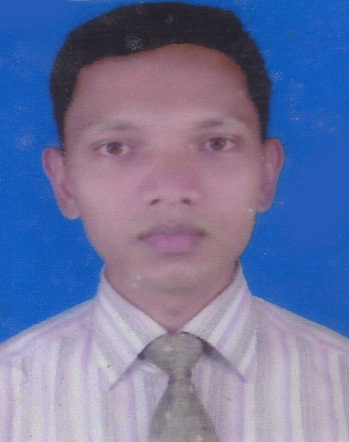 ০৪Designation/পদবীcÖavb wk¶K০৫মোবাইল নম্বর01818-734999০৬জন্মতারিখ09/01/1977 ০৭বৈবাহিক অবস্থাAweevwnZ০৮স্থায়ী ঠিকানাMÖvg t DËi wgVvQwo, WvKNi t †Rvqvwiqvbvjv, Dc‡Rjv t ivgy, ‡Rjv t K·evRvi০৯চাকুরীতে যোগদানের তারিখ30/11/2008১০নিজ জেলাK·evRvi11c~‡e©i PvKzwi¯’vbØxcwkLv GKv‡Wwg Kg‡cø·| fviæqvLvjx, K·evRvi|  gbmyi Avjx wmK`vi D”P we`¨vjq| ivgy, K·evRvi|ক্র:নংনামইমেইল ঠিকানাছবিDesginationমোবাইল নংজন্মতারিখশিক্ষাগতযোগ্যতাবৈবাহিকঅবস্থাস্থায়ীঠিকানাচাকুরীতেযোগদানের তারিখ01‡gvt Avwgbyi iwk`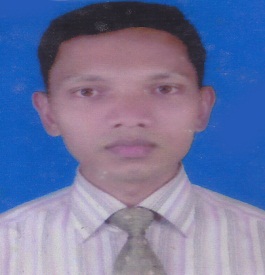 cÖavb wk¶K01818-73499909/01/1977we.Kg. (m¤§vb), we.GWAweevwnZDËi wgVvQwo, †Rvqvwiqvbvjv, ivgy, K·evRvi30/11/200802Avwgi †nvmvBb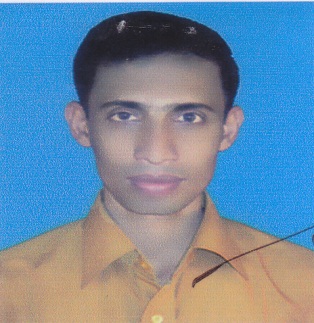 mnKvix wk¶K01826-13450801/10/1979we.Kg (cvm)weevwnZDËi wgVvQwo, †Rvqvwiqvbvjv, ivgy, K·evRvi10/04/200703wg`y cÖfv eo–qv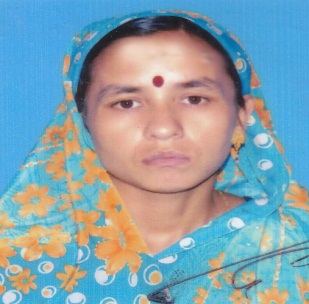 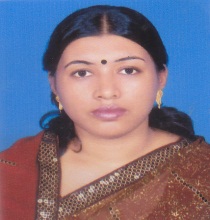 mnKvix wk¶K01914-53607001/02/1979GBP.Gm. wmweevwnZDËi wgVvQwo, †Rvqvwiqvbvjv, ivgy, K·evRvi13/03/201004‡gŠmygx eo–qvmnKvix wk¶K01823-96918110/02/1983Gm.Gm.wmweevwnZnvBUzwc, d‡ZLuviKzj, ivgy, K·evRvi13/03/2010